ANEXO I SOLICITUD PLAN DE EMPLEO. CONVOCATORIA 2022 SOLICITANTEDECLARA RESPONSABLEMENTE: Que reúne los requisitos exigidos en la Resolución de 14 de junio de 2021 del SEPEPA;Que a fecha de formalización del contrato pertenece a uno de los siguientes colectivos:  (señale con una X) Persona Parada de larga duración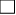 Persona en situación de exclusión social (colectivos definidos en art.2 Ley 44/2007)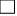 Que a fecha de publicación de la convocatoria(29-07-2022) no recibe prestación por desempleo a nivel contributivoQue reúne los requisitos generales exigidos en el apartado 4º de las Bases que regulan el presente proceso de selección.Que cumple con los requisitos de titulación/edad, en función de las plazas ofertadas.Que se encuentra en alguna de las siguientes situaciones objeto de baremación (señale con una X en la/s que se encuentra, en su caso):Mujer víctima de violencia de género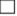  Persona perceptora de Salario Social Básico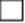  Empadronamiento en el municipio con al menos tres meses de antigüedad. Persona con discapacidadSOLICITA su admisión para participar en el proceso selectivo y declara bajo su responsabilidad que son ciertos los datos consignados en ella.AUTORIZA AL AYUNTAMIENTO DE ILLAS A:	Una vez finalizado el proceso de selección, si de la comprobación de la documentación previa a la contratación resultara que, la persona propuesta no reuniese alguno de los requisitos establecidos en esta convocatoria o no acreditase alguna de las circunstancias a baremar, se resolverá su exclusión del proceso selectivo decayendo la persona interesada en los derechos e intereses legítimos a ser contratado/a.En, a ______________________de _________________________ de 2022Fdo.: (Nombre y Apellidos de la persona solicitante)Los datos personales contenidos en la presente instancia son recogidos bajo el consentimiento del/la interesado/a. Serán objeto de tratamiento automatizado e incorporados a los ficheros de información del Ayuntamiento, cuya titularidad y responsabilidad corresponde al Ayuntamiento. Su uso se restringirá exclusivamente a la gestión municipal, autorizando expresamente a su uso para la tramitación de los expedientes o servicios requeridos en la solicitud, así como para el cumplimiento de una obligación legal aplicable al Ayuntamiento de Illas , para el cumplimiento de una misión realizada en interés público o en el ejercicio de poderes públicos conferidos al Ayuntamiento de Illas, en virtud de los previsto en los artículos 6 y 8 de la Ley Orgánica 3/2018 de 5 de diciembre de Protección de Datos Personales y garantía de los derechos digitales. Los/as interesados/as podrán ejercitar ante el Ayuntamiento los derechos de acceso, cancelación, rectificación y oposición, en los términos establecidos por la ley indicada.NOMBRE Y APELLIDOS:NOMBRE Y APELLIDOS:NOMBRE Y APELLIDOS:NOMBRE Y APELLIDOS:NOMBRE Y APELLIDOS:NOMBRE Y APELLIDOS:NOMBRE Y APELLIDOS:NIF/TIE:NIF/TIE:NIF/TIE:FECHA DE NACIMIENTO:FECHA DE NACIMIENTO:EDAD:EDAD:EDAD:TFNO. DE CONTACTO:TFNO. DE CONTACTO:TFNO. DE CONTACTO:TFNO. DE CONTACTO:TFNO. DE CONTACTO:DOMICILIO:DOMICILIO:DOMICILIO:DOMICILIO:DOMICILIO:DOMICILIO:DOMICILIO:DOMICILIO:NºPiso:LOCALIDADLOCALIDADLOCALIDADC.P:C.P:C.P:E-MAIL:E-MAIL:E-MAIL:E-MAIL:DISCAPACIDAD        SÍ …………%    NOADAPTACIONES SOLICITADAS EN CASO DE DISCAPACIDAD:ADAPTACIONES SOLICITADAS EN CASO DE DISCAPACIDAD:ADAPTACIONES SOLICITADAS EN CASO DE DISCAPACIDAD:ADAPTACIONES SOLICITADAS EN CASO DE DISCAPACIDAD:ADAPTACIONES SOLICITADAS EN CASO DE DISCAPACIDAD:ADAPTACIONES SOLICITADAS EN CASO DE DISCAPACIDAD:ADAPTACIONES SOLICITADAS EN CASO DE DISCAPACIDAD:ADAPTACIONES SOLICITADAS EN CASO DE DISCAPACIDAD:ADAPTACIONES SOLICITADAS EN CASO DE DISCAPACIDAD:TITULACIÓN ACADÉMICA: TITULACIÓN ACADÉMICA: TITULACIÓN ACADÉMICA: TITULACIÓN ACADÉMICA: ESPECIALIDAD:ESPECIALIDAD:ESPECIALIDAD:ESPECIALIDAD:ESPECIALIDAD:ESPECIALIDAD:PUESTO QUE SOLICITA: TÉCNICO DE EDUCACIÓN INFANTILPUESTO QUE SOLICITA: TÉCNICO DE EDUCACIÓN INFANTILPUESTO QUE SOLICITA: TÉCNICO DE EDUCACIÓN INFANTILPUESTO QUE SOLICITA: TÉCNICO DE EDUCACIÓN INFANTILPUESTO QUE SOLICITA: TÉCNICO DE EDUCACIÓN INFANTILPUESTO QUE SOLICITA: TÉCNICO DE EDUCACIÓN INFANTILPUESTO QUE SOLICITA: TÉCNICO DE EDUCACIÓN INFANTILPUESTO QUE SOLICITA: TÉCNICO DE EDUCACIÓN INFANTILPUESTO QUE SOLICITA: TÉCNICO DE EDUCACIÓN INFANTILPUESTO QUE SOLICITA: TÉCNICO DE EDUCACIÓN INFANTILSÍNOMarque con una X si autoriza o no en  cada requisito/méritoComprobar si la persona solicitante ha estado anteriormente trabajando en el Ayuntamiento de Illas en el marco de los programas que señala la base quinta de las Bases Reguladoras.Solicitar su informe de vida laboral a la Tesorería de la Seguridad SocialSolicitar el Servicio Público de Empleo Estatal información relativa a la situación de percepción de prestaciones.Solicitar al Servicio Público de Empleo del Principado de Asturias su condición de persona inscrita como demandante de empleo no ocupada.Comprobar el grado de discapacidad, en su caso.Comprobar si figura inscrita y la antigüedad en el Padrón Municipal de Habitantes.Solicitar a la administración educativa competente, la consulta de la obtención del título académico no universitario exigido por las bases.Comprobar que carecer de antecedentes penales por delitos sexuales